Constant Cravingk.d. lang, Ben Mink 1991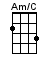 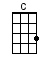 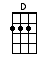 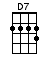 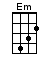 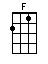 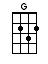 INTRO:  / 1 2 3 4 /[Em] / [Bm7] / [Am/C] / [C] /[Em] / [Bm7] / [Am/C] / [Am/C] /[Em] E-[Bm7]ven through the [Am/C] darkest [C] phase[Em] Be [Bm7] it thick or [Am/C] thin [Am/C][Em] Al-[Bm7]ways someone [Am/C] marches [C] brave[Em] Here be-[Bm7]neath my [Am/C] skin [Am/C]And [C] con-[D7]stant [Bm7] cra-[Em]ving Has [C] al-[F]ways [Em] been [Em][Em] May-[Bm7]be a great [Am/C] magnet [C] pulls[Em] All [Bm7] souls towards [Am/C] truth [Am/C][Em] Or may-[Bm7]be it is [Am/C] life it-[C]selfFeeds [Em] wis-[Bm7]dom to its [Am/C] youth [Am/C][C] Con-[D7]stant [Bm7] cra-[Em]ving Has [C] al-[F]ways [Em] been [Em][D] Cra-[C]ving [C]A-[G]ha [G] constant [C] cra-[C]vingHas [D] al-[D]ways [C] been [C]  Has [D] al-[D]ways [C] been [C]  [Em] / [Bm7] / [Am/C] / [C] /[Em] / [Bm7] / [Am/C] / [Am/C] /[Em] / [Bm7] / [Am/C] / [C] /[Em] / [Bm7] / [Am/C] / [Am/C] /[C] Con-[D7]stant [Bm7] cra-[Em]ving Has [C] al-[F]ways [Em] been [Em][C] Con-[D7]stant [Bm7] cra-[Em]ving Has [C] al-[F]ways [G] been 2 3 4 / 1 2 3 4 /[D] Cra-[C]ving [C] A-[G]ha [G] constant [C] cra-[C]vingHas [D] al-[D]ways [C] been [C]  Has [D] al-[D]ways [C] been [C]  Has [D] al-[D]ways [C] been [C] / [G] www.bytownukulele.ca